Department of Education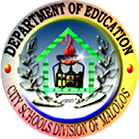 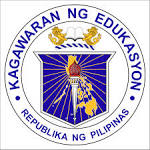 Region IIIDivision of City SchoolsDISTRICT NINE (9)Matimbo, City of Malolos, BulacanFebruary 13, 2015DISTRICT MEMORANDUMNo. 1 s. 2015ANNUAL CHECKING OF FORMS AND RECORDSSchool Year 2014-2015To:  	All School Heads, Master Teachers               All Others Concerned1.  The Annual Checking of Forms and Records of all pupils in the Elementary Level for School Year 2014-               2015 will be conducted on the following dates:	Honor Pupils (Graduating Pupils)February 18, 2015 – School LevelFebruary 23, 2015 – District Level – District office – 1:00 pmFebruary 26, 2015 – Division Level – Venue: CMIS Sto. Rosario – 1:00 pm – 5:00 pmOther Forms and Permanent Records (Graduating Pupils)March 5, 2015 – School LevelMarch 6, 2015 – District Level – District officeMarch 13, 2015 – Division Level – CMIS Sto. Rosario2.  Forms and permanent records of undergraduate pupils shall be checked by the     District Checking Committee from March 23-26, 2015.March 20, 2015 – School Level – All SchoolsMarch 23, 2015 – District Level – Grade 1 – District OfficeMarch 24, 2015 		        Grade 2 & 3 – District officeMarch 25, 2015                                 Grade 4 & 5 – District officeMarch 26, 2015 – Submission of SF5 & SF6 – Division Office3.  The Division Checking Committee Chairpersons will serve as Division Representative to sign     the SF5 & SF6 Forms for Elementary (Grades I-VI); Salvador B. Lozano.4.  Attached to this memorandum is:	Enclosure No. 1:  District Checking Committee & Division Checking Committee5.  Wide dissemination of this Memorandum is earnestly desired.							NATALIA G. GUEVARRA, Ed. D.                                                                                                        District SupervisorEnclosure No 1 to District memorandum No. 1 s. 2015DIVISION CHECKING COMMITTEE:(District 6 to 10)Chairman:  Salvador B. LozanoMembers:  Teresa R. ManlapazBenjamin L. RaymundoEdna C. DiazDISTRICT CHECKING COMMITTEE (Honors and Graduating Pupils)Over-All-Chairman:		               Dr. Natalia G. Guevarra                                                                                  District SupervisorChairman:  Atilano G. Briones               P-IIIMembers:                 Ma. Violeta C. Fernando                            Richard J. Santiago                         Raul T. Agarcio                                         P-III                                                           P-II                                               HT-III                              DISTRICT CHECKING COMMITTEE(Undergraduate Pupils – Grade I-V)Grade I – Chairman:  Richard J. Santiago                  Grade II – Chairman:  Ma. Violeta C. Fernando                 Members:  Sheila T. Ramos				  Members:  Teresita A. Cruz                                      Gloria B. Obias                                                                 Minie S. Reyes                                      Milanie N. Galang                                                            Reynalda J. Zaragosa		       Filipinas C. Cruz                                                               Elenita C. Dimagiba        Grade III – Chairman:  Lydia R. Cruz                         Grade IV – Chairman:  Raul T. Agarcio	      Members:  Virginia O. Bautista                                 Members:  Ana Lorena S. Ramos                                        Cornelia C. Golloso                                                         Melissa M. Paraiso                                        Joy M. Avila                                                                      Aileen N. Roque                                        Myrna G. Javier                                                               Elenita S. Dayao Grade V – Chairman:  Atilano G. Briones                                                                      Members:  Jocelyn M. Borlongan                                                                                           Ma. Teresa A. de Leon                                                                                           Apolonio R. Reyes                                                                                           Annalie C. CervantesNumber of School Days for SY 2014-2015(DepEd Order No. 18, s. 2014)		June 2014			20		July				22		August				19		September			22		October			23		November			20		December			15		January 2015			20		February			20		March				20		TOTAL			             201Classes started June 2, 2014Last Recitation day, March 27, 2015Graduation program shall commence from March 27-28, 2015